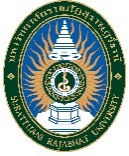 (สำหรับหน่วยงาน/สถานประกอบการ)คำชี้แจงผู้ให้ข้อมูลในแบบประเมินนี้ต้องเป็นพนักงานที่ปรึกษา (Job supervisor) ของนักศึกษาสหกิจศึกษาหรือบุคคลที่หน่วยงานหรือสถานประกอบการได้รับมอบหมายให้ทำหน้าที่แทนแบบประเมินผลนี้มีทั้งหมด 18 ข้อ โปรดให้ข้อมูลครบทุกข้อเพื่อความสมบูรณ์ของการประเมินผลโปรดให้คะแนนในช่อง  ในแต่ละหัวข้อการประเมิน หากไม่มีข้อมูลให้ใส่เครื่องหมาย ( - ) และได้โปรดให้ความคิดเห็นเพิ่มเติม (ถ้ามี)เมื่อประเมินผลเรียบร้อยแล้ว โปรดนำเอกสารนี้ในซองประทับตรา “ลับ” และนำฝากให้นักศึกษานำกลับส่งที่สาขาวิชาทันทีที่นักศึกษาสหกิจศึกษากลับถึงมหาวิทยาลัยราชภัฏสุราษฎร์ธานีข้อมูลทั่วไป / Work Term Informationชื่อ-นามสกุล นักศึกษา						รหัสประจำตัว			สาขาวิชา						คณะ					ชื่อสถานประกอบการ/หน่วยงาน									ชื่อ-นามสกุลผู้ประเมิน										ตำแหน่ง						แผนก						โทรศัพท์						e-mail: 						โปรดให้ข้อคิดที่เป็นประโยชน์แก่นักศึกษา / Please give comment on the student	จุดเด่นของนักศึกษา / Strength																																ข้อควรปรับปรุงของนักศึกษา / Improvement																										ลงชื่อ/Evaluator’s Signature											             (					)             ตำแหน่ง/Position					 วันที่/Date					แบบประเมินผลนักศึกษาสหกิจศึกษาSRU CO-OP 11แบบประเมินผลนักศึกษาสหกิจศึกษาฝ่ายงานสหกิจศึกษา สำนักส่งเสริมวิชาการและงานทะเบียน มหาวิทยาลัยราชภัฏสุราษฎร์ธานีหัวข้อประเมิน / Itemsหัวข้อประเมิน / Itemsหัวข้อประเมิน / Itemsผลสำเร็จของงาน / Work Achievementผลสำเร็จของงาน / Work Achievementผลสำเร็จของงาน / Work Achievement1. ปริมาณงาน (Quantity of work)ปริมาณงานที่ปฏิบัติสำเร็จตามหน้าที่หรือตามที่ได้รับมอบหมายภายในระยะเวลาที่กำหนด    (ในระดับที่นักศึกษาจะปฏิบัติได้) และเทียบกับนักศึกษาทั่ว ๆ ไป20 คะแนนปริมาณงานที่ปฏิบัติสำเร็จตามหน้าที่หรือตามที่ได้รับมอบหมายภายในระยะเวลาที่กำหนด    (ในระดับที่นักศึกษาจะปฏิบัติได้) และเทียบกับนักศึกษาทั่ว ๆ ไป2. คุณภาพงาน(Quality of work)ทำงานได้ถูกต้องครบถ้วนสมบูรณ์ มีความประณีตเรียบร้อย มีความรอบคอบไม่เกิดปัญหาติดตามมา งานไม่ค้างคา ทำงานเสร็จทันเวลาหรือก่อนเวลาที่กำหนด20 คะแนนทำงานได้ถูกต้องครบถ้วนสมบูรณ์ มีความประณีตเรียบร้อย มีความรอบคอบไม่เกิดปัญหาติดตามมา งานไม่ค้างคา ทำงานเสร็จทันเวลาหรือก่อนเวลาที่กำหนด3. ความรู้ความสามารถทางวิชาการ (Academic ability)นักศึกษามีความรู้ทางวิชาการเพียงพอ ที่จะทำงานตามที่ได้รับมอบหมาย(ในระดับที่นักศึกษาฯ ปฏิบัติได้)10 คะแนนนักศึกษามีความรู้ทางวิชาการเพียงพอ ที่จะทำงานตามที่ได้รับมอบหมาย(ในระดับที่นักศึกษาฯ ปฏิบัติได้)4. ความสามารถในการเรียนรู้และประยุกต์วิชาการ (Ability to learn and apply knowledge)4. ความสามารถในการเรียนรู้และประยุกต์วิชาการ (Ability to learn and apply knowledge)4. ความสามารถในการเรียนรู้และประยุกต์วิชาการ (Ability to learn and apply knowledge)ความรวดเร็วในการเรียนรู้ เข้าใจข้อมูล ข่าวสาร และวิธีการทำงานตลอดจนการนำความรู้ไปประยุกต์ใช้งานที่นักศึกษาปฏิบัติ10 คะแนนความรวดเร็วในการเรียนรู้ เข้าใจข้อมูล ข่าวสาร และวิธีการทำงานตลอดจนการนำความรู้ไปประยุกต์ใช้งานที่นักศึกษาปฏิบัติ5. ความรู้ความชำนาญด้านปฏิบัติการ (Practical ability)5. ความรู้ความชำนาญด้านปฏิบัติการ (Practical ability)5. ความรู้ความชำนาญด้านปฏิบัติการ (Practical ability)เช่น การปฏิบัติงานในภาคสนาม/ในห้องปฏิบัติการ10 คะแนนเช่น การปฏิบัติงานในภาคสนาม/ในห้องปฏิบัติการ6. วิจารณญาณและตัดสินใจ (Judgement and dicision making)6. วิจารณญาณและตัดสินใจ (Judgement and dicision making)6. วิจารณญาณและตัดสินใจ (Judgement and dicision making)ตัดสินใจได้ดี ถูกต้อง รวดเร็ว มีการวิเคราะห์ ข้อมูลและปัญหาต่าง ๆ อย่างรอบคอบ ก่อนการตัดสินใจ สามารถแก้ไขปัญหาเฉพาะหน้า สามารถไว้วางใจให้ตัดสินใจได้ด้วยตนเอง10 คะแนนตัดสินใจได้ดี ถูกต้อง รวดเร็ว มีการวิเคราะห์ ข้อมูลและปัญหาต่าง ๆ อย่างรอบคอบ ก่อนการตัดสินใจ สามารถแก้ไขปัญหาเฉพาะหน้า สามารถไว้วางใจให้ตัดสินใจได้ด้วยตนเอง7. การจัดการและวางแผน (Organization and planning)การปฏิบัติงานที่ได้รับมอบหมายโดยมีการจัดการและการวางแผน10 คะแนนการปฏิบัติงานที่ได้รับมอบหมายโดยมีการจัดการและการวางแผน8. ทักษะการสื่อสาร (Communication skills)ความสามารถในการติดต่อสื่อสาร การพูด การเขียน และการนำเสนอ (Presentation)สามารถสื่อให้เข้าใจได้ง่าย เรียบร้อย ชัดเจน ถูกต้อง รัดกุม มีลำดับขั้นที่ดี ไม่ก่อให้เกิดความสับสนต่อการทำงาน รู้จักสอบถาม รู้จักชี้แจงผลการปฏิบัติงานและข้อขัดข้องให้ทราบ10 คะแนนความสามารถในการติดต่อสื่อสาร การพูด การเขียน และการนำเสนอ (Presentation)สามารถสื่อให้เข้าใจได้ง่าย เรียบร้อย ชัดเจน ถูกต้อง รัดกุม มีลำดับขั้นที่ดี ไม่ก่อให้เกิดความสับสนต่อการทำงาน รู้จักสอบถาม รู้จักชี้แจงผลการปฏิบัติงานและข้อขัดข้องให้ทราบความสามารถในการติดต่อสื่อสาร การพูด การเขียน และการนำเสนอ (Presentation)สามารถสื่อให้เข้าใจได้ง่าย เรียบร้อย ชัดเจน ถูกต้อง รัดกุม มีลำดับขั้นที่ดี ไม่ก่อให้เกิดความสับสนต่อการทำงาน รู้จักสอบถาม รู้จักชี้แจงผลการปฏิบัติงานและข้อขัดข้องให้ทราบ9. พัฒนาด้านภาษาและวัฒนธรรมต่างประเทศ ( Foreign language and cultural development)9. พัฒนาด้านภาษาและวัฒนธรรมต่างประเทศ ( Foreign language and cultural development)9. พัฒนาด้านภาษาและวัฒนธรรมต่างประเทศ ( Foreign language and cultural development)เช่น ภาษาอังกฤษ การทำงานกับชาวต่างชาติ(ถ้าหน่วยงาน/สถานประกอบการไม่มีงานในข้อนี้ก็ไม่ต้องประเมินฯ)10 คะแนนเช่น ภาษาอังกฤษ การทำงานกับชาวต่างชาติ(ถ้าหน่วยงาน/สถานประกอบการไม่มีงานในข้อนี้ก็ไม่ต้องประเมินฯ)10. ความเหมาะสมต่อตำแหน่งที่ได้รับมอบหมาย (Suitability for Job position)10. ความเหมาะสมต่อตำแหน่งที่ได้รับมอบหมาย (Suitability for Job position)10. ความเหมาะสมต่อตำแหน่งที่ได้รับมอบหมาย (Suitability for Job position)สามารถพัฒนาตนเองให้ปฏิบัติงานตาม Job position และ Job description ที่มอบหมายได้อย่างเหมาะสมหรือตำแหน่งนี้เหมาะสมกับนักศึกษาคนนี้หรือไม่เพียงใด10 คะแนนสามารถพัฒนาตนเองให้ปฏิบัติงานตาม Job position และ Job description ที่มอบหมายได้อย่างเหมาะสมหรือตำแหน่งนี้เหมาะสมกับนักศึกษาคนนี้หรือไม่เพียงใดความรับผิดชอบต่อหน้าที่ / Responsibilityความรับผิดชอบต่อหน้าที่ / Responsibilityความรับผิดชอบต่อหน้าที่ / Responsibility11. ความรับผิดชอบและเป็นผู้ที่ไว้วางใจได้ (Responsibility and dependability)11. ความรับผิดชอบและเป็นผู้ที่ไว้วางใจได้ (Responsibility and dependability)11. ความรับผิดชอบและเป็นผู้ที่ไว้วางใจได้ (Responsibility and dependability)ดำเนินงานให้สำเร็จลุล่วงโดยคำนึงถึงเป้าหมาย และความสำเร็จของงานเป็นหลักยอมรับผลที่เกิดจากการทำงานอย่างมีเหตุผล สามารถปล่อยให้ทำงาน (กรณีงานประจำ) ได้โดยไม่ต้องควบคุมมากจนเกินไปความจำเป็นในการตรวจสอบขั้นตอนและผลงานตลอดเวลาสามารถไว้วางใจให้รับผิดชอบงานที่มากกว่าเวลาประจำ สามารถไว้วางใจได้แทบทุกสถานการณ์หรือในสถานการณ์ปกติเท่านั้นดำเนินงานให้สำเร็จลุล่วงโดยคำนึงถึงเป้าหมาย และความสำเร็จของงานเป็นหลักยอมรับผลที่เกิดจากการทำงานอย่างมีเหตุผล สามารถปล่อยให้ทำงาน (กรณีงานประจำ) ได้โดยไม่ต้องควบคุมมากจนเกินไปความจำเป็นในการตรวจสอบขั้นตอนและผลงานตลอดเวลาสามารถไว้วางใจให้รับผิดชอบงานที่มากกว่าเวลาประจำ สามารถไว้วางใจได้แทบทุกสถานการณ์หรือในสถานการณ์ปกติเท่านั้น10 คะแนนดำเนินงานให้สำเร็จลุล่วงโดยคำนึงถึงเป้าหมาย และความสำเร็จของงานเป็นหลักยอมรับผลที่เกิดจากการทำงานอย่างมีเหตุผล สามารถปล่อยให้ทำงาน (กรณีงานประจำ) ได้โดยไม่ต้องควบคุมมากจนเกินไปความจำเป็นในการตรวจสอบขั้นตอนและผลงานตลอดเวลาสามารถไว้วางใจให้รับผิดชอบงานที่มากกว่าเวลาประจำ สามารถไว้วางใจได้แทบทุกสถานการณ์หรือในสถานการณ์ปกติเท่านั้นดำเนินงานให้สำเร็จลุล่วงโดยคำนึงถึงเป้าหมาย และความสำเร็จของงานเป็นหลักยอมรับผลที่เกิดจากการทำงานอย่างมีเหตุผล สามารถปล่อยให้ทำงาน (กรณีงานประจำ) ได้โดยไม่ต้องควบคุมมากจนเกินไปความจำเป็นในการตรวจสอบขั้นตอนและผลงานตลอดเวลาสามารถไว้วางใจให้รับผิดชอบงานที่มากกว่าเวลาประจำ สามารถไว้วางใจได้แทบทุกสถานการณ์หรือในสถานการณ์ปกติเท่านั้น12. ความสนใจ อุตสาหะในการทำงาน (Interest in work)12. ความสนใจ อุตสาหะในการทำงาน (Interest in work)12. ความสนใจ อุตสาหะในการทำงาน (Interest in work)ความสนใจและความกระตือรือร้นในการทำงานมีความอุตสาหะ มีความพยายามมีความตั้งใจที่จะทำงานได้สำเร็จ มีความมานะบากบั่น ไม่ย่อท้อต่ออุปสรรคและปัญหา10 คะแนนความสนใจและความกระตือรือร้นในการทำงานมีความอุตสาหะ มีความพยายามมีความตั้งใจที่จะทำงานได้สำเร็จ มีความมานะบากบั่น ไม่ย่อท้อต่ออุปสรรคและปัญหา13. ความสามารถเริ่มต้นทำงานได้ด้วยตนเอง (Initiative or self starter)13. ความสามารถเริ่มต้นทำงานได้ด้วยตนเอง (Initiative or self starter)13. ความสามารถเริ่มต้นทำงานได้ด้วยตนเอง (Initiative or self starter)เมื่อได้รับคำชี้แนะ สามารถเริ่มทำงานได้เอง โดยไม่ต้องรอคำสั่ง (กรณีงานประจำ) เสนอตัวเข้าช่วยงานแทบทุกอย่าง มาขอรับงานใหม่ ๆ ไปปฏิบัติและไม่ปล่อยเวลาว่างให้ล่วงเลยไปโดยเปล่าประโยชน์10 คะแนนเมื่อได้รับคำชี้แนะ สามารถเริ่มทำงานได้เอง โดยไม่ต้องรอคำสั่ง (กรณีงานประจำ) เสนอตัวเข้าช่วยงานแทบทุกอย่าง มาขอรับงานใหม่ ๆ ไปปฏิบัติและไม่ปล่อยเวลาว่างให้ล่วงเลยไปโดยเปล่าประโยชน์14. การตอบสนองต่อการสั่งการ (Response to supervision)14. การตอบสนองต่อการสั่งการ (Response to supervision)14. การตอบสนองต่อการสั่งการ (Response to supervision)ยินดีรับคำสั่ง คำแนะนำ คำวิจารณ์ ไม่แสดงความอึดอัดใจ เมื่อได้รับคำติเตือนและวิจารณ์มีความรวดเร็วในการปฏิบัติตามคำสั่ง การปรับตัวปฏิบัติตามคำแนะนำ ข้อเสนอแนะและวิจารณ์10 คะแนนยินดีรับคำสั่ง คำแนะนำ คำวิจารณ์ ไม่แสดงความอึดอัดใจ เมื่อได้รับคำติเตือนและวิจารณ์มีความรวดเร็วในการปฏิบัติตามคำสั่ง การปรับตัวปฏิบัติตามคำแนะนำ ข้อเสนอแนะและวิจารณ์ลักษณะส่วนบุคคล /Personalityลักษณะส่วนบุคคล /Personalityลักษณะส่วนบุคคล /Personality15. บุคลิกภาพและการวางตัว (Personality)15. บุคลิกภาพและการวางตัว (Personality)15. บุคลิกภาพและการวางตัว (Personality)มีบุคลิกภาพและวางตัวได้เหมาะสม เช่น ทัศนคติ วุฒิภาวะ ความอ่อนน้อมถ่อมตนการแต่งกาย กริยาวาจา การตรงต่อเวลา และอื่น ๆ10 คะแนนมีบุคลิกภาพและวางตัวได้เหมาะสม เช่น ทัศนคติ วุฒิภาวะ ความอ่อนน้อมถ่อมตนการแต่งกาย กริยาวาจา การตรงต่อเวลา และอื่น ๆ16. มนุษย์สัมพันธ์ (Interpersonal skills)16. มนุษย์สัมพันธ์ (Interpersonal skills)16. มนุษย์สัมพันธ์ (Interpersonal skills)สามารถร่วมงานกับผู้อื่น การทำงานเป็นทีม สร้างมนุษย์สัมพันธ์ได้ดี เป็นที่รักใคร่ชอบพอของผู้ร่วมงาน เป็นผู้ที่ช่วยก่อให้เกิดความร่วมมือประสานงาน10 คะแนนสามารถร่วมงานกับผู้อื่น การทำงานเป็นทีม สร้างมนุษย์สัมพันธ์ได้ดี เป็นที่รักใคร่ชอบพอของผู้ร่วมงาน เป็นผู้ที่ช่วยก่อให้เกิดความร่วมมือประสานงาน17. ความมีระเบียบวินัย ปฏิบัติตามวัฒนธรรมขององค์กร (Discipline and adaptability to formal organization)17. ความมีระเบียบวินัย ปฏิบัติตามวัฒนธรรมขององค์กร (Discipline and adaptability to formal organization)17. ความมีระเบียบวินัย ปฏิบัติตามวัฒนธรรมขององค์กร (Discipline and adaptability to formal organization)ความสนใจเรียนรู้ศึกษากฎระเบียบ นโยบาย ต่าง ๆและปฏิบัติตามโดยเต็มใจการปฏิบัติตามระเบียบบริหารงานบุคคล(การเข้างาน ลางาน)ปฏิบัติตามกฎ/ระเบียบการรักษาความปลอดภัยในองค์กรผู้ใช้บัณฑิต การควบคุมคุณภาพ 5 ส. และอื่น ๆ เป็นต้น10 คะแนนความสนใจเรียนรู้ศึกษากฎระเบียบ นโยบาย ต่าง ๆและปฏิบัติตามโดยเต็มใจการปฏิบัติตามระเบียบบริหารงานบุคคล(การเข้างาน ลางาน)ปฏิบัติตามกฎ/ระเบียบการรักษาความปลอดภัยในองค์กรผู้ใช้บัณฑิต การควบคุมคุณภาพ 5 ส. และอื่น ๆ เป็นต้นความสนใจเรียนรู้ศึกษากฎระเบียบ นโยบาย ต่าง ๆและปฏิบัติตามโดยเต็มใจการปฏิบัติตามระเบียบบริหารงานบุคคล(การเข้างาน ลางาน)ปฏิบัติตามกฎ/ระเบียบการรักษาความปลอดภัยในองค์กรผู้ใช้บัณฑิต การควบคุมคุณภาพ 5 ส. และอื่น ๆ เป็นต้น18. คุณธรรมและจริยธรรม (Ethics and morality)18. คุณธรรมและจริยธรรม (Ethics and morality)18. คุณธรรมและจริยธรรม (Ethics and morality)มีความซื่อสัตย์ สุจริต มีจิตใจสะอาด รู้จักเสียสละ ไม่เห็นแก่ตัว เอื้อเฟื้อเผื่อแผ่ช่วยเหลือผู้อื่น10 คะแนนมีความซื่อสัตย์ สุจริต มีจิตใจสะอาด รู้จักเสียสละ ไม่เห็นแก่ตัว เอื้อเฟื้อเผื่อแผ่ช่วยเหลือผู้อื่นมีความซื่อสัตย์ สุจริต มีจิตใจสะอาด รู้จักเสียสละ ไม่เห็นแก่ตัว เอื้อเฟื้อเผื่อแผ่ช่วยเหลือผู้อื่นหากนักศึกษาผู้นี้สำเร็จการศึกษาแล้ว ท่านจะรับเข้าทำงานในหน่วยงาน/สถานประกอบการของท่านหรือไม่ (หากมีโอกาส)Once this student graduates, will you be interested to offer him/her a job?	  รับ / Yes	  ไม่แน่ใจ / Not sure		  ไม่รับ / NO